AXE 7: DIVERSITY & INCLUSION								RUMSPRINGA Living or Leaving the Amish LifeKey question: How far do the Amish have to adapt to the modern world to preserve their lifestyle and traditions?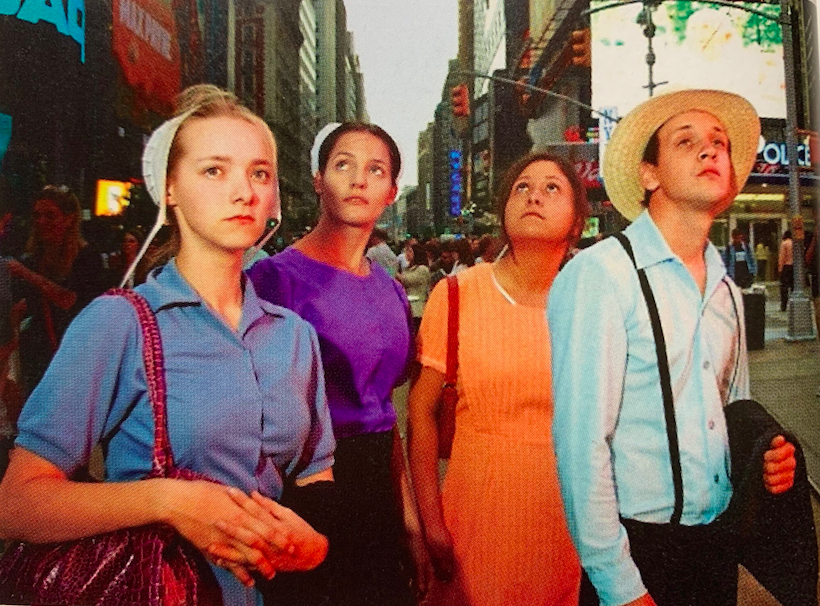 WARM-UP: Observe this photo and describe it briefly                  (people, place, situation, feelings…)To what extent is this photo unusual?Make suppositions : Why do you think they                  are in NY city?MISSION 1: Read this article and find out what Rumspringa is :https://amishamerica.com/what-is-rumspringa/Then, complete the following summary:baptized member 		live English		a great deal of freedom	     	to make              lasts   sixteen     			prefer to return 	would rather decision    		outside                       to run around                     	Rumspringa    	leaving   				experience experience the outside world 	The term ____________________________________/rəmˈsprɪŋə/, meaning « ____________________________________ » is used to describe the period that young Amish ____________________________________ around the age of _______________________. It comes from the Pennsylvania Dutch word “Rumspringen”. At that age, Amish teens are given ____________________________, which they can use to ______________________________. Some may even choose to « ____________________________________ », the term “English” meaning anyone living ____________________________________the Amish community. Sometimes it  ____________________________________a year, sometimes it’s eighteen months, two years, but at the end of that time period, then it’s ____________________________________time. “Are you staying and becoming a full member, ____________________________________ of the church, or are you ____________________________________? That’s a huge decision that every Amish person has ____________________________________. »After Rumspringa, most teenagers ____________________________________ to the full Amish lifestyle and they are thus baptized and become full members of the Amish community. Others ____________________________________ leave the community.